НАКАЗПО ГАННІВСЬКІЙ ЗАГАЛЬНООСВІТНІЙ ШКОЛІ І-ІІІ СТУПЕНІВПЕТРІВСЬКОЇ РАЙОННОЇ РАДИ КІРОВОГРАДСЬКОЇ ОБЛАСТІвід 14 травня 2019 року                                                                                               № 109с. ГаннівкаПро підсумки проведення Тижня безпеки дорожнього рухуНа виконання наказу директора школи від 03 травня 2019 № 107 «Про проведення Тижня безпеки дорожнього руху» та з метою недопущення нещасних випадків з учнями і вихованцями закладу, проведення роботи з попередження дитячого дорожньо-транспортного травматизму, навчання дітей Правил дорожнього руху та вирішення проблем безпеки руху дітей в школі з 06 по 11 травня проходив Тиждень безпеки дорожнього руху.Впродовж Тижня в усіх класах Ганнівської загальноосвітньої школи І-ІІІ ступенів, Володимирівської загальноосвітньої школи І-ІІ ступенів, філії Ганнівської загальноосвітньої школи І-ІІІ ступенів та Іскрівської загальноосвітньої школи І-ІІІ ступенів, філії Ганнівської загальноосвітньої школи І-ІІІ ступенів були проведені шкільні лінійки, виховні години, бесіди, конкурси, ігри, вікторини, перегляд відеороликів на відповідну тематику.На належному рівні було проведено всі заплановані заходи в Ганнівській загальноосвітній школі І-ІІІ ступенів: конкурс малюнків «Твій друг  - дорожній рух», де переможцями стали учні 2, 5 класів; класними керівниками були проведені бесіди щодо безпечної поведінки на велосипеді, роликах та інших засобах переміщення,  а також для учнів 5-8 класів був проведений єдиний урок «Безпека на дорозі  - безпека життя». Вчителем Галібою О.А. був проведений квест, де учні показали свої знання щодо безпечної поведінки на дорогах. Для початкових класів був проведений захід в ігровій формі «Зелений вогник». Мартинюк М.А. та члени учнівського самоврядування виготовили пам’ятки «Знай та поважай правила дорожнього руху».Цікаво пройшов Тиждень знань безпеки життєдіяльності в Іскрівській загальноосвітній школі І-ІІІ ступенів, філії Ганнівської загальноосвітньої школи І-ІІІ ступенів. Протягом Тижня були проведені такі заходи: єдиний урок «Безпека на дорозі  - безпека життя», вікторина «Знай і вивчай правила дорожнього руху», конкурс малюнків на асфальті під гаслом «Правила дорожнього руху знай  - життя та здоров’я зберігай», інформаційно-розважальна гра «Мій друг  - безпечний рух», класними керівниками були проведені тематичні бесіди та виховні години. Комісія з підведення підсумків відзначила кращих роботу учнів та визначила переможців. Заслуговує на увагу проведені заходи до Тижня безпеки дорожнього руху у Володимирівській загальноосвітній школі І-ІІ ступенів, філії Ганнівської загальноосвітньої школи І-ІІІ ступенів.  Протягом Тижня були проведені заходи: випуск газети учнівським самоврядуванням «Дорожній вісник»; вчитель образотворчого мистецтва провела «Азбука дорожнього руху в малюнках»; інтелектуальна гра «Учасники дорожнього руху» для учнів 5-9 класів; випуск буклетів «Ціна неуваги», вчитель основ здоров’я показала документальний фільм на відповідну тематику. Класні керівники провели тематичні бесіди та хвилини безпеки, виховні години. Завершився Тиждень спортивними змаганнями «Веселий експрес» між учнями 1-4 класів та спортивною грою «Безпечна дорога  - дітям» для учнів 5-9 класів. Виходячи з вищезазначеногоНАКАЗУЮ:Відзначити належне проведення Тижня безпеки життєдіяльності педагогічним та учнівським колективами у Ганнівській загальноосвітній школі І-ІІІ ступенів, у Володимирівській загальноосвітній школі І-ІІ ступенів, філії Ганнівської загальноосвітньої школи І-ІІІ ступенів та Іскрівської загальноосвітньої школи І-ІІІ ступенів, філії Ганнівської загальноосвітньої школи І-ІІІ ступенів (заступник директора Ганнівської загальноосвітньої школи І-ІІІ ступенів ЩУРИК О.О., завідувач Володимирівської загальноосвітньої школи І-ІІ ступенів, філії Ганнівської загальноосвітньої школи І-ІІІ ступенів МІЩЕНКО М.І., завідувач Іскрівської загальноосвітньої школи І-ІІІ ступенів, філії Ганнівської загальноосвітньої школи І-ІІІ ступенів ЯНИШИН В.М.).2. Контроль за виконанням даного наказу покласти на заступника директора з навчально-виховної роботи Ганнівської загальноосвітньої школи І-ІІІ ступенів ГРИШАЄВУ О.В., на завідувача Володимирівської загальноосвітньої школи І-ІІ ступенів, філії Ганнівської загальноосвітньої школи І-ІІІ ступенів МІЩЕНКО М. І., на завідувача Іскрівської загальноосвітньої школи І-ІІІ ступенів, філії Ганнівської загальноосвітньої школи І-ІІІ ступенів ЯНИШИНА В.М. Директор школи                                                                 О. КанівецьЗ наказом ознайомлені:                                                                          О. ЩурикВ. ЯнишинМ. МіщенкоО. Гришаєва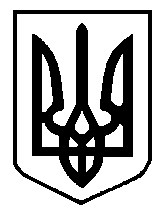 